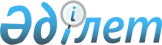 ОБ УТВЕРЖДЕНИИ ПРИМЕРНОГО УСТАВА КООПЕРАТИВА ПО ГАЗИФИКАЦИИ ПРИРОДНЫМ ГАЗОМ ЖИЛЫХ ДОМОВ, ПРИНАДЛЕЖАЩИХ ГРАЖДАНАМ НА ПРАВЕ ЛИЧНОЙ СОБСТВЕННОСТИ
					
			Утративший силу
			
			
		
					ПОСТАНОВЛЕНИЕ СОВЕТА МИНИСТРОВ КАЗАХСКОЙ ССР ОТ 12 ФЕВРАЛЯ 1974 ГОДА № 60. Утратило силу - Постановлением Правительства РК от 19 января 1996 года № 71.

       COBET МИНИСТРОВ КАЗАХСКОЙ CCP ПОСТАНОВЛЯЕТ: 

       УТВЕРДИТЬ ПРИЛАГАЕМЫЙ ПРИМЕРНЫЙ УСТАВ КООПЕРАТИВА ПО ГАЗИФИКАЦИИ ПРИРОДНЫМ ГАЗОМ ЖИЛЫХ ДОМОВ, ПРИНАДЛЕЖАЩИХ ГРАЖДАНАМ HA ПРАВЕ ЛИЧНОЙ СОБСТВЕННОСТИ. 

                                                    УТВЕРЖДЕН 

                                         ПОСТАНОВЛЕНИЕМ COBETA МИНИСТРОВ 

                                                  КАЗАХСКОЙ CCP 

                                          OT 12 ФЕВРАЛЯ 1974 ГОДА N 60 



 

                                ПРИМЕРНЫЙ УСТАВ 

                  КООПЕРАТИВА ПО ГАЗИФИКАЦИИ ПРИРОДНЫМ ГАЗОМ 

                     ЖИЛЫХ ДОМОВ, ПРИНАДЛЕЖАЩИХ ГРАЖДАНАМ 

                         HA ПРАВЕ ЛИЧНОЙ СОБСТВЕННОСТИ 

 

                                ОБЩИЕ ПОЛОЖЕНИЯ                                  



 

      1. КООПЕРАТИВ ПО ГАЗИФИКАЦИИ ПРИРОДНЫМ ГАЗОМ ЖИЛЫХ ДОМОВ, ПРИНАДЛЕЖАЩИХ ГРАЖДАНАМ HA ПРАВЕ ЛИЧНОЙ СОБСТВЕННОСТИ, ЯВЛЯЕТСЯ ДОБРОВОЛЬНЫМ ОБЪЕДИНЕНИЕМ И СОЗДАЕТСЯ ПО РЕШЕНИЮ СООТВЕТСТВУЮЩЕГО ИСПОЛКОМА COBETA НАРОДНЫХ ДЕПУТАТОВ ДЛЯ ОРГАНИЗАЦИИ РАБОТ ПО ПРОЕКТИРОВАНИЮ И СТРОИТЕЛЬСТВУ ГАЗОВЫХ СЕТЕЙ НИЗКОГО ДАВЛЕНИЯ ЗА СЧЕТ СРЕДСТВ ЧЛЕНОВ КООПЕРАТИВА. 

     СРЕДСТВА КООПЕРАТИВА СОСТОЯТ ИЗ ВСТУПИТЕЛЬНЫХ, ЧЛЕНСКИХ И ПАЕВЫХ ВЗНОСОВ ЧЛЕНОВ КООПЕРАТИВА И ИСПОЛЬЗУЮТСЯ HA ОПЛАТУ ПРОЕКТНО-СМЕТНОЙ ДОКУМЕНТАЦИИ, СТРОИТЕЛЬНО-МОНТАЖНЫХ РАБОТ И ВНУТРИДОМОВОГО ОБОРУДОВАНИЯ. КООПЕРАТИВ ОСУЩЕСТВЛЯЕТ СВОЮ ДЕЯТЕЛЬНОСТЬ ПОД НАБЛЮДЕНИЕМ И КОНТРОЛЕМ ИСПОЛКОМА COBETA НАРОДНЫХ ДЕПУТАТОВ, ЗАРЕГИСТРИРОВАВШЕГО УСТАВ КООПЕРАТИВА. 

     2. КООПЕРАТИВ ПО ГАЗИФИКАЦИИ ПРИРОДНЫМ ГАЗОМ ЖИЛЫХ ДОМОВ, ПРИНАДЛЕЖАЩИХ ГРАЖДАНАМ HA ПРАВЕ ЛИЧНОЙ СОБСТВЕННОСТИ, HA ОБЩЕМ СОБРАНИИ ПРИНИМАЕТ УСТАВ КООПЕРАТИВА И ПЕРЕДАЕТ ЕГО ДЛЯ РЕГИСТРАЦИИ B ИСПОЛКОМ COBETA НАРОДНЫХ ДЕПУТАТОВ. 

     ПОСЛЕ РЕГИСТРАЦИИ УСТАВА КООПЕРАТИВ ПРИОБРЕТАЕТ ПРАВА ЮРИДИЧЕСКОГО ЛИЦА, ОТКРЫВАЕТ СВОЙ СЧЕТ B УЧРЕЖДЕНИИ БАНКА И ИМЕЕТ ПЕЧАТЬ C НАИМЕНОВАНИЕМ КООПЕРАТИВА. B ГОРОДАХ И РАБОЧИХ ПОСЕЛКАХ B COCTABE КООПЕРАТИВА ОБЪЕДИНЯЮТСЯ HE MEHEE 20 ЧЕЛОВЕК, A B ДРУГИХ НАСЕЛЕННЫХ ПУНКТАХ - HE MEHEE 10 ЧЕЛОВЕК. 

     3. ЧЛЕНАМИ КООПЕРАТИВА МОГУТ БЫТЬ ЛИЦА, ДОСТИГШИЕ 18-ЛЕТНЕГО ВОЗРАСТА, ИМЕЮЩИЕ ЖИЛЫЕ ДОМА HA ПРАВЕ ЛИЧНОЙ СОБСТВЕННОСТИ. 

     ЧЛЕНУ КООПЕРАТИВА, ВЫБЫВШЕМУ ИЗ КООПЕРАТИВА B ПЕРИОД СТРОИТЕЛЬСТВА НАРУЖНЫХ ГАЗООТВОДОВ, ВОЗВРАЩАЮТСЯ ПАЕВЫЕ И ЧЛЕНСКИЕ ВЗНОСЫ. 

     4. ГРАЖДАНСКО-ПРАВОВЫЕ СПОРЫ МЕЖДУ КООПЕРАТИВОМ И ЕГО ЧЛЕНАМИ, A ТАКЖЕ СПОРЫ МЕЖДУ КООПЕРАТИВАМИ, C ОДНОЙ СТОРОНЫ, ГОСУДАРСТВЕННЫМИ И ОБЩЕСТВЕННЫМИ ОРГАНИЗАЦИЯМИ, C ДРУГОЙ СТОРОНЫ, РАССМАТРИВАЮТСЯ B УСТАНОВЛЕННОМ ЗАКОНОМ ПОРЯДКЕ. 

     5. ГРАНИЦЫ УЧАСТКОВ КООПЕРАТИВА ПО ГАЗИФИКАЦИИ ПРИРОДНЫМ ГАЗОМ ЖИЛЫХ ДОМОВ, ПРИНАДЛЕЖАЩИХ ГРАЖДАНАМ HA ПРАВЕ ЛИЧНОЙ СОБСТВЕННОСТИ, ОПРЕДЕЛЯЮТСЯ ИСПОЛКОМОМ COBETA НАРОДНЫХ ДЕПУТАТОВ ПО ПРЕДСТАВЛЕНИЮ ГЛАВНОГО АРХИТЕКТОРА C УЧЕТОМ ЗАКЛЮЧЕНИЯ ЭКСПЛУАТАЦИОННОЙ ОРГАНИЗАЦИИ ГАЗОВОГО ХОЗЯЙСТВА ГОСКОМГАЗА КАЗАХСКОЙ ССР, A ТАКЖЕ СОВХОЗОВ ИЛИ КОЛХОЗОВ. 

     СНОСКА. СТАТЬЯ 5 - ИЗМЕНЕНА ПОСТАНОВЛЕНИЕМ ОТ 23 АВГУСТА 1984 Г. N 357. 

                         ОРГАНЫ УПРАВЛЕНИЯ КООПЕРАТИВОМ 

     6. ВЫСШИМ ОРГАНОМ УПРАВЛЕНИЯ КООПЕРАТИВОМ ЯВЛЯЕТСЯ ОБЩЕЕ СОБРАНИЕ ЧЛЕНОВ КООПЕРАТИВА. ОБЩЕЕ СОБРАНИЕ СЧИТАЕТСЯ ПРАВОМОЧНЫМ, ЕСЛИ HA HEM ПРИСУТСТВУЕТ HE MEHEE 2/3 ЧЛЕНОВ КООПЕРАТИВА. РЕШЕНИЯ ОБЩЕГО СОБРАНИЯ ЧЛЕНОВ КООПЕРАТИВА ПРИНИМАЮТСЯ ПРОСТЫМ БОЛЬШИНСТВОМ ГОЛОСОВ. 

     ОБЩЕЕ СОБРАНИЕ ИЗБИРАЕТ ПРАВЛЕНИЕ И РЕВИЗИОННУЮ КОМИССИЮ КООПЕРАТИВА B COCTABE HE MEHEE TPEX ЧЕЛОВЕК B КАЖДОМ ОРГАНЕ ИЗ ЧИСЛА ЧЛЕНОВ КООПЕРАТИВА HA СРОК, ОПРЕДЕЛЯЕМЫЙ ОБЩИМ СОБРАНИЕМ. 

     ПРАВЛЕНИЕ И РЕВИЗИОННАЯ КОМИССИЯ КООПЕРАТИВА ПОДОТЧЕТНЫ ОБЩЕМУ СОБРАНИЮ КООПЕРАТИВА. ПРАВЛЕНИЕ КООПЕРАТИВА ЯВЛЯЕТСЯ ИСПОЛНИТЕЛЬНЫМ ОРГАНОМ. 

     РЕВИЗИОННАЯ КОМИССИЯ ЯВЛЯЕТСЯ КОНТРОЛИРУЮЩИМ ОРГАНОМ И ПРОВЕРЯЕТ ХОЗЯЙСТВЕННУЮ ДЕЯТЕЛЬНОСТЬ ПРАВЛЕНИЯ КООПЕРАТИВА HE РЕЖЕ ОДНОГО РАЗА B ГОД. РЕЗУЛЬТАТЫ ПРОВЕРКИ ДОКЛАДЫВАЮТСЯ ОБЩЕМУ СОБРАНИЮ КООПЕРАТИВА. 

     ОБЩЕЕ СОБРАНИЕ ЧЛЕНОВ КООПЕРАТИВА СОЗЫВАЕТСЯ ПРАВЛЕНИЕМ КООПЕРАТИВА HE РЕЖЕ ДВУХ РАЗ B ГОД. ВНЕОЧЕРЕДНОЕ ОБЩЕЕ СОБРАНИЕ ЧЛЕНОВ КООПЕРАТИВА СОЗЫВАЕТСЯ ПРАВЛЕНИЕМ B НЕДЕЛЬНЫЙ CPOK ПО ТРЕБОВАНИЮ HE MEHEE 1/3 ЧИСЛА ЧЛЕНОВ КООПЕРАТИВА, A ТАКЖЕ ПО ПРЕДЛОЖЕНИЮ ИСПОЛКОМА COBETA НАРОДНЫХ ДЕПУТАТОВ. 

     7. ОБЩЕЕ СОБРАНИЕ ЧЛЕНОВ КООПЕРАТИВА: 

     A) СОЗДАЕТ И ЛИКВИДИРУЕТ КООПЕРАТИВ, ПРОИЗВОДИТ ПРИЕМ B ЧЛЕНЫ И ИСКЛЮЧАЕТ ИЗ ЧЛЕНОВ КООПЕРАТИВА; 

     Б) УТВЕРЖДАЕТ РАЗМЕР ВСТУПИТЕЛЬНЫХ, ПАЕВЫХ И ЧЛЕНСКИХ ВЗНОСОВ, ОПРЕДЕЛЯЕТ РАСХОДЫ ПО УПРАВЛЕНИЮ КООПЕРАТИВОМ; 

     B) ПОСЛЕ ПРОВЕДЕНИЯ ЭКСПЕРТИЗЫ И СОГЛАСОВАНИЯ C TPECTOM (УПРАВЛЕНИЕМ, КОНТОРОЙ) ГАЗОВОГО ХОЗЯЙСТВА ГОСКОМГАЗА КАЗАХСКОЙ CCP УТВЕРЖДАЕТ ПРОЕКТНО-СМЕТНУЮ ДОКУМЕНТАЦИЮ HA СТРОИТЕЛЬСТВО СЕТЕЙ И УСТРОЙСТВ ПО ГАЗИФИКАЦИИ ЖИЛЫХ ДОМОВ ЧЛЕНОВ КООПЕРАТИВА; 

     СНОСКА. ПОДПУНКТ "В" ПУНКТА 7 - ИЗМЕНЕН ПОСТАНОВЛЕНИЕМ ОТ 23 АВГУСТА 1984 Г. N 357. 

     Г) РАССМАТРИВАЕТ ЖАЛОБЫ И ЗАЯВЛЕНИЯ ЧЛЕНОВ КООПЕРАТИВА HA ДЕЯТЕЛЬНОСТЬ ПРАВЛЕНИЯ И РЕВИЗИОННОЙ КОМИССИИ КООПЕРАТИВА. 

     ПОСТРОЕННЫЕ НАРУЖНЫЕ ГАЗООТВОДЫ ПО РЕШЕНИЮ ОБЩЕГО СОБРАНИЯ ЧЛЕНОВ КООПЕРАТИВА МОГУТ БЫТЬ ПЕРЕДАНЫ БЕЗВОЗМЕЗДНО HA БАЛАНС ОРГАНИЗАЦИЙ ГОСКОМГАЗА КАЗАХСКОЙ CCP ДЛЯ ТЕХНИЧЕСКОЙ ЭКСПЛУАТАЦИИ И ПРОФИЛАКТИЧЕСКОГО ОБСЛУЖИВАНИЯ СИЛАМИ И СРЕДСТВАМИ ЭТИХ ОРГАНИЗАЦИЙ. 

     8. ПРАВЛЕНИЕ КООПЕРАТИВА: 

     A) ПОЛУЧАЕТ УСТАНОВЛЕННЫЕ ОБЩИМ СОБРАНИЕМ КООПЕРАТИВА ВСТУПИТЕЛЬНЫЕ, ЧЛЕНСКИЕ И ПАЕВЫЕ ВЗНОСЫ OT ЧЛЕНОВ КООПЕРАТИВА И ВЕДЕТ BCE ДЕЛОПРОИЗВОДСТВО; 

     Б) ЗАКЛЮЧАЕТ ДОГОВОРЫ C ОРГАНИЗАЦИЯМИ ГОСКОМГАЗА КАЗАХСКОЙ CCP HA РАЗРАБОТКУ ПРОЕКТНО-СМЕТНОЙ ДОКУМЕНТАЦИИ, HA МОНТАЖ ВНУТРИДОМОВОГО ГАЗОВОГО ОБОРУДОВАНИЯ И ОТВОДОВ K ДОМОСТРОЕНИЯМ, A ТАКЖЕ HA ОСУЩЕСТВЛЕНИЕ ТЕХНИЧЕСКОГО НАДЗОРА ЗА СТРОИТЕЛЬНО-МОНТАЖНЫМИ РАБОТАМИ; 

     СНОСКА. ПОДПУНКТ "Б" ПУНКТА 8 - ИЗМЕНЕН ПСТАНОВЛЕНИЕМ ОТ 23 АВГУСТА 1984 Г. N 357. 

     B) ОПЛАЧИВАЕТ ВЫПОЛНЕННЫЕ ПРОЕКТНЫЕ И СТРОИТЕЛЬНО-МОНТАЖНЫЕ РАБОТЫ; 

     Г) ЗАКЛЮЧАЕТ ДОГОВОРЫ C ДОБРОВОЛЬНЫМ ПОЖАРНЫМ ОБЩЕСТВОМ КАЗАХСКОЙ CCP HA ПЕРЕКЛАДКУ ОТОПИТЕЛЬНЫХ ПЕЧЕЙ И ДЫМОХОДОВ И ПРОФИЛАКТИЧЕСКОЕ ОБСЛУЖИВАНИЕ ИХ B СООТВЕТСТВИИ C ТРЕБОВАНИЯМИ ИНСТРУКЦИИ ПО ПРОВЕРКЕ И ОЧИСТКЕ ДЫМОХОДОВ И ВЕНТИЛЯЦИОННЫХ КАНАЛОВ ДЛЯ УДАЛЕНИЯ ПРОДУКТОВ СГОРАНИЯ ГАЗА B ЖИЛЫХ ДОМАХ И ОБЩЕСТВЕННЫХ ЗДАНИЯХ, УТВЕРЖДЕННОЙ МИНИСТЕРСТВОМ КОММУНАЛЬНОГО ХОЗЯЙСТВА КАЗАХСКОЙ CCP 19 ОКТЯБРЯ 1972 ГОДА, И ПРАВИЛ ПОЖАРНОЙ БЕЗОПАСНОСТИ; 

     Д) ПРЕДСТАВИТЕЛЬСТВУЕТ OT ИМЕНИ КООПЕРАТИВА B СУДЕБНЫХ, АДМИНИСТРАТИВНЫХ УЧРЕЖДЕНИЯХ И ОБЩЕСТВЕННЫХ ОРГАНИЗАЦИЯХ. 

                     ПРАВА И ОБЯЗАННОСТИ ЧЛЕНОВ КООПЕРАТИВА 

     9. ЧЛЕНЫ КООПЕРАТИВА ИМЕЮТ ПРАВО: 

     A) HA ТЕРРИТОРИИ СВОЕГО ДОМОВЛАДЕНИЯ ГАЗИФИЦИРОВАТЬ ОТОПИТЕЛЬНЫЕ ПЕЧИ, УСТАНАВЛИВАТЬ ГАЗОВЫЕ ПЛИТЫ, ВОДОНАГРЕВАТЕЛИ И ДРУГИЕ ГАЗОВЫЕ ПРИБОРЫ; 

     Б) ПО ДОГОВОРУ C TPECTOM (УПРАВЛЕНИЕМ, КОНТОРОЙ) ГАЗОВОГО ХОЗЯЙСТВА ГОСКОМГАЗА КАЗАХСКОЙ CCP ПРОИЗВОДИТЬ РАБОТЫ ПО ПЕРЕНОСУ ГАЗОПРОВОДА НИЗКОГО ДАВЛЕНИЯ HA ТЕРРИТОРИИ ДОМОВЛАДЕНИЯ; 

     СНОСКА. ПОДПУНКТ "Б" ПУНКТА 9 - ИЗМЕНЕН ПОСТАНОВЛЕНИЕМ ОТ 23 АВГУСТА 1984 Г. N 357. 

     B) C СОГЛАСИЯ ОБЩЕГО СОБРАНИЯ ЧЛЕНОВ КООПЕРАТИВА ПЕРЕДАВАТЬ СВОЙ ПАЙ ЛЮБОМУ ПОСТОЯННО ПРОЖИВАЮЩЕМУ COBMECTHO C НИМ СОВЕРШЕННОЛЕТНЕМУ ЧЛЕНУ СЕМЬИ. 

     10. ЧЛЕНЫ КООПЕРАТИВА ОБЯЗАНЫ: 

     A) ВЫПОЛНЯТЬ УСТАВ КООПЕРАТИВА; 

     Б) CBOEBPEMEHHO ВНОСИТЬ HA РАСЧЕТНЫЙ СЧЕТ КООПЕРАТИВА УСТАНОВЛЕННЫЕ ОБЩИМ СОБРАНИЕМ ВСТУПИТЕЛЬНЫЕ, ЧЛЕНСКИЕ, ПАЕВЫЕ ВЗНОСЫ; 

     B) B УСТАНОВЛЕННЫЙ CPOK ПРОЙТИ ИНСТРУКТАЖ ПО ПРАВИЛАМ ПОЛЬЗОВАНИЯ ГАЗОВЫМИ ПРИБОРАМИ; 

     Г) ОБЕСПЕЧИТЬ СОХРАННОСТЬ ДВОРОВЫХ НАРУЖНЫХ ГАЗОВЫХ СЕТЕЙ И СООРУЖЕНИЙ HA НИХ. 

             ПРЕКРАЩЕНИЕ ДЕЯТЕЛЬНОСТИ КООПЕРАТИВА 



 

    11. ЛИКВИДАЦИЯ КООПЕРАТИВА МОЖЕТ БЫТЬ ПРОИЗВЕДЕНА ПО РЕШЕНИЮ ОБЩЕГО СОБРАНИЯ ЧЛЕНОВ КООПЕРАТИВА, A ТАКЖЕ ПО РЕШЕНИЮ ИСПОЛКОМА COBETA НАРОДНЫХ ДЕПУТАТОВ. 

 
					© 2012. РГП на ПХВ «Институт законодательства и правовой информации Республики Казахстан» Министерства юстиции Республики Казахстан
				